Participation formRegistration opens till 31st May 2024* Required 此部分本會統一填寫Participation formRegistration opens till 31st May 2024* Required 此部分本會統一填寫Participation formRegistration opens till 31st May 2024* Required 此部分本會統一填寫Participation formRegistration opens till 31st May 2024* Required 此部分本會統一填寫Participation formRegistration opens till 31st May 2024* Required 此部分本會統一填寫9 – 11 July 2024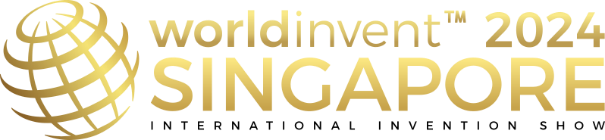 Singapore ExpoSingapore9 – 11 July 2024Singapore ExpoSingapore9 – 11 July 2024Singapore ExpoSingapore9 – 11 July 2024Singapore ExpoSingaporeSECTION 1: PARTICIPATION SECTION 1: PARTICIPATION SECTION 1: PARTICIPATION SECTION 1: PARTICIPATION SECTION 1: PARTICIPATION SECTION 1: PARTICIPATION SECTION 1: PARTICIPATION SECTION 1: PARTICIPATION SECTION 1: PARTICIPATION Type of Participation*Choose one. Delete choices that are not applicable.Type of Participation*Choose one. Delete choices that are not applicable.Type of Participation*Choose one. Delete choices that are not applicable.Type of Participation*Choose one. Delete choices that are not applicable.Individual ParticipationAffiliated ParticipationIndividual ParticipationAffiliated ParticipationIndividual ParticipationAffiliated ParticipationIndividual ParticipationAffiliated ParticipationIndividual ParticipationAffiliated ParticipationAffiliate Delegation (if any)Please specify if you choose Delegate earlier.Affiliate Delegation (if any)Please specify if you choose Delegate earlier.Affiliate Delegation (if any)Please specify if you choose Delegate earlier.Affiliate Delegation (if any)Please specify if you choose Delegate earlier.Entry Level*The marking matrix will differ between the Youth and Open categories. Based on birthday before year ends.Entry Level*The marking matrix will differ between the Youth and Open categories. Based on birthday before year ends.Entry Level*The marking matrix will differ between the Youth and Open categories. Based on birthday before year ends.Entry Level*The marking matrix will differ between the Youth and Open categories. Based on birthday before year ends.Youth (20 years & below)
OpenYouth (20 years & below)
OpenYouth (20 years & below)
OpenYouth (20 years & below)
OpenYouth (20 years & below)
OpenSECTION 2: CONTACT PERSON 聯絡人SECTION 2: CONTACT PERSON 聯絡人SECTION 2: CONTACT PERSON 聯絡人SECTION 2: CONTACT PERSON 聯絡人SECTION 2: CONTACT PERSON 聯絡人SECTION 2: CONTACT PERSON 聯絡人SECTION 2: CONTACT PERSON 聯絡人SECTION 2: CONTACT PERSON 聯絡人SECTION 2: CONTACT PERSON 聯絡人The contact below will be the main point of contact between the organizer and the team as per required by local authorities.For youth category, please enter the contact of the teacher, guardian, or parent responsible.For delegation, DO NOT place the details of your association here.The contact below will be the main point of contact between the organizer and the team as per required by local authorities.For youth category, please enter the contact of the teacher, guardian, or parent responsible.For delegation, DO NOT place the details of your association here.The contact below will be the main point of contact between the organizer and the team as per required by local authorities.For youth category, please enter the contact of the teacher, guardian, or parent responsible.For delegation, DO NOT place the details of your association here.The contact below will be the main point of contact between the organizer and the team as per required by local authorities.For youth category, please enter the contact of the teacher, guardian, or parent responsible.For delegation, DO NOT place the details of your association here.The contact below will be the main point of contact between the organizer and the team as per required by local authorities.For youth category, please enter the contact of the teacher, guardian, or parent responsible.For delegation, DO NOT place the details of your association here.The contact below will be the main point of contact between the organizer and the team as per required by local authorities.For youth category, please enter the contact of the teacher, guardian, or parent responsible.For delegation, DO NOT place the details of your association here.The contact below will be the main point of contact between the organizer and the team as per required by local authorities.For youth category, please enter the contact of the teacher, guardian, or parent responsible.For delegation, DO NOT place the details of your association here.The contact below will be the main point of contact between the organizer and the team as per required by local authorities.For youth category, please enter the contact of the teacher, guardian, or parent responsible.For delegation, DO NOT place the details of your association here.The contact below will be the main point of contact between the organizer and the team as per required by local authorities.For youth category, please enter the contact of the teacher, guardian, or parent responsible.For delegation, DO NOT place the details of your association here.Name*Are You A Guardian?*
Delete choices that are not applicableYesNoYesNoYesNoYesNoYesNoYesNoYesNoYesNoMobile*Country/Region*Company*Job Title*Birthday*DD/MM/YYYYDD/MM/YYYYDD/MM/YYYYDD/MM/YYYYDD/MM/YYYYDD/MM/YYYYDD/MM/YYYYDD/MM/YYYYEmail*Address*SECTION 3.1: CERTIFICATE DETAILSSECTION 3.1: CERTIFICATE DETAILSSECTION 3.1: CERTIFICATE DETAILSSECTION 3.1: CERTIFICATE DETAILSSECTION 3.1: CERTIFICATE DETAILSSECTION 3.1: CERTIFICATE DETAILSSECTION 3.1: CERTIFICATE DETAILSSECTION 3.1: CERTIFICATE DETAILSSECTION 3.1: CERTIFICATE DETAILSWorld Invent will print accordingly and will not be liable for your typographical errors. There will be a correction fee of $50 USD per certificate once the application is closed. Please review before submitting to avoid a dispute.以下表格姓名及作品名將印製在獎狀上，務必確認,修改1次收取USD 50元World Invent will print accordingly and will not be liable for your typographical errors. There will be a correction fee of $50 USD per certificate once the application is closed. Please review before submitting to avoid a dispute.以下表格姓名及作品名將印製在獎狀上，務必確認,修改1次收取USD 50元World Invent will print accordingly and will not be liable for your typographical errors. There will be a correction fee of $50 USD per certificate once the application is closed. Please review before submitting to avoid a dispute.以下表格姓名及作品名將印製在獎狀上，務必確認,修改1次收取USD 50元World Invent will print accordingly and will not be liable for your typographical errors. There will be a correction fee of $50 USD per certificate once the application is closed. Please review before submitting to avoid a dispute.以下表格姓名及作品名將印製在獎狀上，務必確認,修改1次收取USD 50元World Invent will print accordingly and will not be liable for your typographical errors. There will be a correction fee of $50 USD per certificate once the application is closed. Please review before submitting to avoid a dispute.以下表格姓名及作品名將印製在獎狀上，務必確認,修改1次收取USD 50元World Invent will print accordingly and will not be liable for your typographical errors. There will be a correction fee of $50 USD per certificate once the application is closed. Please review before submitting to avoid a dispute.以下表格姓名及作品名將印製在獎狀上，務必確認,修改1次收取USD 50元World Invent will print accordingly and will not be liable for your typographical errors. There will be a correction fee of $50 USD per certificate once the application is closed. Please review before submitting to avoid a dispute.以下表格姓名及作品名將印製在獎狀上，務必確認,修改1次收取USD 50元World Invent will print accordingly and will not be liable for your typographical errors. There will be a correction fee of $50 USD per certificate once the application is closed. Please review before submitting to avoid a dispute.以下表格姓名及作品名將印製在獎狀上，務必確認,修改1次收取USD 50元World Invent will print accordingly and will not be liable for your typographical errors. There will be a correction fee of $50 USD per certificate once the application is closed. Please review before submitting to avoid a dispute.以下表格姓名及作品名將印製在獎狀上，務必確認,修改1次收取USD 50元Title of the Invention*作品名Maximum 150 charactersTitle of the Invention*作品名Maximum 150 charactersName(s) on the Certificate*作者(最多5人)Maximum 250 charactersName(s) on the Certificate*作者(最多5人)Maximum 250 charactersMaximum 5 inventors per team. The names will be tallied with Inventor's Details (Section 4). Additional names will be removed without notice.The Title of the Invention and all names in Name(s) on the Certificate must comply with the APA Style (Please refer to https://worldinvent.com/publication-style/). Bonus points will be awarded to those compliant during submission.Maximum 5 inventors per team. The names will be tallied with Inventor's Details (Section 4). Additional names will be removed without notice.The Title of the Invention and all names in Name(s) on the Certificate must comply with the APA Style (Please refer to https://worldinvent.com/publication-style/). Bonus points will be awarded to those compliant during submission.Maximum 5 inventors per team. The names will be tallied with Inventor's Details (Section 4). Additional names will be removed without notice.The Title of the Invention and all names in Name(s) on the Certificate must comply with the APA Style (Please refer to https://worldinvent.com/publication-style/). Bonus points will be awarded to those compliant during submission.Maximum 5 inventors per team. The names will be tallied with Inventor's Details (Section 4). Additional names will be removed without notice.The Title of the Invention and all names in Name(s) on the Certificate must comply with the APA Style (Please refer to https://worldinvent.com/publication-style/). Bonus points will be awarded to those compliant during submission.Maximum 5 inventors per team. The names will be tallied with Inventor's Details (Section 4). Additional names will be removed without notice.The Title of the Invention and all names in Name(s) on the Certificate must comply with the APA Style (Please refer to https://worldinvent.com/publication-style/). Bonus points will be awarded to those compliant during submission.Maximum 5 inventors per team. The names will be tallied with Inventor's Details (Section 4). Additional names will be removed without notice.The Title of the Invention and all names in Name(s) on the Certificate must comply with the APA Style (Please refer to https://worldinvent.com/publication-style/). Bonus points will be awarded to those compliant during submission.Maximum 5 inventors per team. The names will be tallied with Inventor's Details (Section 4). Additional names will be removed without notice.The Title of the Invention and all names in Name(s) on the Certificate must comply with the APA Style (Please refer to https://worldinvent.com/publication-style/). Bonus points will be awarded to those compliant during submission.Maximum 5 inventors per team. The names will be tallied with Inventor's Details (Section 4). Additional names will be removed without notice.The Title of the Invention and all names in Name(s) on the Certificate must comply with the APA Style (Please refer to https://worldinvent.com/publication-style/). Bonus points will be awarded to those compliant during submission.Maximum 5 inventors per team. The names will be tallied with Inventor's Details (Section 4). Additional names will be removed without notice.The Title of the Invention and all names in Name(s) on the Certificate must comply with the APA Style (Please refer to https://worldinvent.com/publication-style/). Bonus points will be awarded to those compliant during submission.SECTION 3.2: INVENTION'S DETAILSSECTION 3.2: INVENTION'S DETAILSSECTION 3.2: INVENTION'S DETAILSSECTION 3.2: INVENTION'S DETAILSSECTION 3.2: INVENTION'S DETAILSSECTION 3.2: INVENTION'S DETAILSSECTION 3.2: INVENTION'S DETAILSSECTION 3.2: INVENTION'S DETAILSSECTION 3.2: INVENTION'S DETAILSInvention Category*類別Choose one. Delete choices that are not applicable.Invention Category*類別Choose one. Delete choices that are not applicable.Invention Category*類別Choose one. Delete choices that are not applicable.Invention Category*類別Choose one. Delete choices that are not applicable.AgriTechBioTechBuildTechChemicalEduTechElectric Power & EnergyElectronics & MechatronicsGreenTech & CleanTechHealthTech & SilverTechInformation & Communications TechManufacturing & Mechanical EnggProduct DesignAgriTechBioTechBuildTechChemicalEduTechElectric Power & EnergyElectronics & MechatronicsGreenTech & CleanTechHealthTech & SilverTechInformation & Communications TechManufacturing & Mechanical EnggProduct DesignAgriTechBioTechBuildTechChemicalEduTechElectric Power & EnergyElectronics & MechatronicsGreenTech & CleanTechHealthTech & SilverTechInformation & Communications TechManufacturing & Mechanical EnggProduct DesignAgriTechBioTechBuildTechChemicalEduTechElectric Power & EnergyElectronics & MechatronicsGreenTech & CleanTechHealthTech & SilverTechInformation & Communications TechManufacturing & Mechanical EnggProduct DesignAgriTechBioTechBuildTechChemicalEduTechElectric Power & EnergyElectronics & MechatronicsGreenTech & CleanTechHealthTech & SilverTechInformation & Communications TechManufacturing & Mechanical EnggProduct DesignOverall Summary of Invention*摘要Let us know what problem you are trying to solve and how you are solving it. This will be used for publishing in the official exhibition directory and preliminary judging. If this summary and poster presentation do not tally, this summary will be used for judging. Max 1000 characters.Overall Summary of Invention*摘要Let us know what problem you are trying to solve and how you are solving it. This will be used for publishing in the official exhibition directory and preliminary judging. If this summary and poster presentation do not tally, this summary will be used for judging. Max 1000 characters.Overall Summary of Invention*摘要Let us know what problem you are trying to solve and how you are solving it. This will be used for publishing in the official exhibition directory and preliminary judging. If this summary and poster presentation do not tally, this summary will be used for judging. Max 1000 characters.Overall Summary of Invention*摘要Let us know what problem you are trying to solve and how you are solving it. This will be used for publishing in the official exhibition directory and preliminary judging. If this summary and poster presentation do not tally, this summary will be used for judging. Max 1000 characters.Overall Summary of Invention*摘要Let us know what problem you are trying to solve and how you are solving it. This will be used for publishing in the official exhibition directory and preliminary judging. If this summary and poster presentation do not tally, this summary will be used for judging. Max 1000 characters.Overall Summary of Invention*摘要Let us know what problem you are trying to solve and how you are solving it. This will be used for publishing in the official exhibition directory and preliminary judging. If this summary and poster presentation do not tally, this summary will be used for judging. Max 1000 characters.Overall Summary of Invention*摘要Let us know what problem you are trying to solve and how you are solving it. This will be used for publishing in the official exhibition directory and preliminary judging. If this summary and poster presentation do not tally, this summary will be used for judging. Max 1000 characters.Overall Summary of Invention*摘要Let us know what problem you are trying to solve and how you are solving it. This will be used for publishing in the official exhibition directory and preliminary judging. If this summary and poster presentation do not tally, this summary will be used for judging. Max 1000 characters.Overall Summary of Invention*摘要Let us know what problem you are trying to solve and how you are solving it. This will be used for publishing in the official exhibition directory and preliminary judging. If this summary and poster presentation do not tally, this summary will be used for judging. Max 1000 characters.Does your invention contribute to UN Sustainable Development Goals (SDG)? *Choose one. Delete choices that are not applicable.Does your invention contribute to UN Sustainable Development Goals (SDG)? *Choose one. Delete choices that are not applicable.Does your invention contribute to UN Sustainable Development Goals (SDG)? *Choose one. Delete choices that are not applicable.Does your invention contribute to UN Sustainable Development Goals (SDG)? *Choose one. Delete choices that are not applicable.Does your invention contribute to UN Sustainable Development Goals (SDG)? *Choose one. Delete choices that are not applicable.Does your invention contribute to UN Sustainable Development Goals (SDG)? *Choose one. Delete choices that are not applicable.Does your invention contribute to UN Sustainable Development Goals (SDG)? *Choose one. Delete choices that are not applicable.YesNoYesNoAre you a startup? *Are you a startup? *Are you a startup? *Are you a startup? *Are you a startup? *Are you a startup? *Are you a startup? *YesNoYesNoIs your invention protected under intellectual property? *有沒有專利Choose one. Delete choices that are not applicable.Is your invention protected under intellectual property? *有沒有專利Choose one. Delete choices that are not applicable.Is your invention protected under intellectual property? *有沒有專利Choose one. Delete choices that are not applicable.Is your invention protected under intellectual property? *有沒有專利Choose one. Delete choices that are not applicable.Is your invention protected under intellectual property? *有沒有專利Choose one. Delete choices that are not applicable.Is your invention protected under intellectual property? *有沒有專利Choose one. Delete choices that are not applicable.Is your invention protected under intellectual property? *有沒有專利Choose one. Delete choices that are not applicable.YesNoYesNoIf yes, what type of intellectual property? *專利類別Choose one if you chose Yes earlier. Delete choices that are not applicable.If yes, what type of intellectual property? *專利類別Choose one if you chose Yes earlier. Delete choices that are not applicable.If yes, what type of intellectual property? *專利類別Choose one if you chose Yes earlier. Delete choices that are not applicable.If yes, what type of intellectual property? *專利類別Choose one if you chose Yes earlier. Delete choices that are not applicable.If yes, what type of intellectual property? *專利類別Choose one if you chose Yes earlier. Delete choices that are not applicable.If yes, what type of intellectual property? *專利類別Choose one if you chose Yes earlier. Delete choices that are not applicable.If yes, what type of intellectual property? *專利類別Choose one if you chose Yes earlier. Delete choices that are not applicable.PatentUtility ModelIndustrial DesignPatentUtility ModelIndustrial DesignFiling Number專利號Please specifyFiling Number專利號Please specifyFiling Number專利號Please specifyFiling Number專利號Please specifyFiling Country/Region 專利國家Please specifyFiling Country/Region 專利國家Please specifyFiling Country/Region 專利國家Please specifyFiling Country/Region 專利國家Please specifySECTION 3.3: ADDITIONAL MATERIALSECTION 3.3: ADDITIONAL MATERIALSECTION 3.3: ADDITIONAL MATERIALSECTION 3.3: ADDITIONAL MATERIALSECTION 3.3: ADDITIONAL MATERIALSECTION 3.3: ADDITIONAL MATERIALSECTION 3.3: ADDITIONAL MATERIALSECTION 3.3: ADDITIONAL MATERIALSECTION 3.3: ADDITIONAL MATERIALPlease refer to the guidelines for videos, posters, and banners before submitting. You may submit them later on or before 31st May 2024 after registration.Please refer to the guidelines for videos, posters, and banners before submitting. You may submit them later on or before 31st May 2024 after registration.Please refer to the guidelines for videos, posters, and banners before submitting. You may submit them later on or before 31st May 2024 after registration.Please refer to the guidelines for videos, posters, and banners before submitting. You may submit them later on or before 31st May 2024 after registration.Please refer to the guidelines for videos, posters, and banners before submitting. You may submit them later on or before 31st May 2024 after registration.Please refer to the guidelines for videos, posters, and banners before submitting. You may submit them later on or before 31st May 2024 after registration.Please refer to the guidelines for videos, posters, and banners before submitting. You may submit them later on or before 31st May 2024 after registration.Please refer to the guidelines for videos, posters, and banners before submitting. You may submit them later on or before 31st May 2024 after registration.Please refer to the guidelines for videos, posters, and banners before submitting. You may submit them later on or before 31st May 2024 after registration.Past Awards Received for This Invention (if any)得獎紀錄Past Awards Received for This Invention (if any)得獎紀錄Past Awards Received for This Invention (if any)得獎紀錄Invention Website URL (if any)作品網站Invention Website URL (if any)作品網站Invention Website URL (if any)作品網站Promotional Video URL (if any)作品影片(youtube 連結)Promotional Video URL (if any)作品影片(youtube 連結)Promotional Video URL (if any)作品影片(youtube 連結)Pitch Video URLPitch Video URLPitch Video URLThe pitch video will NOT be shown to the Public or listed on the directory. The maximum allowable duration of the video is 3 minutes.The pitch video will NOT be shown to the Public or listed on the directory. The maximum allowable duration of the video is 3 minutes.The pitch video will NOT be shown to the Public or listed on the directory. The maximum allowable duration of the video is 3 minutes.The pitch video will NOT be shown to the Public or listed on the directory. The maximum allowable duration of the video is 3 minutes.The pitch video will NOT be shown to the Public or listed on the directory. The maximum allowable duration of the video is 3 minutes.The pitch video will NOT be shown to the Public or listed on the directory. The maximum allowable duration of the video is 3 minutes.The pitch video will NOT be shown to the Public or listed on the directory. The maximum allowable duration of the video is 3 minutes.The pitch video will NOT be shown to the Public or listed on the directory. The maximum allowable duration of the video is 3 minutes.The pitch video will NOT be shown to the Public or listed on the directory. The maximum allowable duration of the video is 3 minutes.SECTION 4: INVENTOR'S DETAILSSECTION 4: INVENTOR'S DETAILSSECTION 4: INVENTOR'S DETAILSSECTION 4: INVENTOR'S DETAILSSECTION 4: INVENTOR'S DETAILSSECTION 4: INVENTOR'S DETAILSSECTION 4: INVENTOR'S DETAILSSECTION 4: INVENTOR'S DETAILSSECTION 4: INVENTOR'S DETAILSWhat are these info for?This is for the organizer and Authority to contact the person in case of emergency.What are these info for?This is for the organizer and Authority to contact the person in case of emergency.What are these info for?This is for the organizer and Authority to contact the person in case of emergency.What are these info for?This is for the organizer and Authority to contact the person in case of emergency.What are these info for?This is for the organizer and Authority to contact the person in case of emergency.What are these info for?This is for the organizer and Authority to contact the person in case of emergency.What are these info for?This is for the organizer and Authority to contact the person in case of emergency.What are these info for?This is for the organizer and Authority to contact the person in case of emergency.What are these info for?This is for the organizer and Authority to contact the person in case of emergency.Numbers of Inventors*發明人數量Maximum 5 members. Delete choices that are not applicable.Numbers of Inventors*發明人數量Maximum 5 members. Delete choices that are not applicable.Numbers of Inventors*發明人數量Maximum 5 members. Delete choices that are not applicable.Numbers of Inventors*發明人數量Maximum 5 members. Delete choices that are not applicable.Numbers of Inventors*發明人數量Maximum 5 members. Delete choices that are not applicable.Numbers of Inventors*發明人數量Maximum 5 members. Delete choices that are not applicable.123451234512345Inventor 1Inventor 1Inventor 1Inventor 1Inventor 1Inventor 1Inventor 1Inventor 1Inventor 1Inventor 1 Name*Inventor 1 Name*Inventor 1 Name*Inventor 1 MobileInventor 1 MobileInventor 1 MobileInventor 1 Email*Inventor 1 Email*Inventor 1 Email*Inventor 1 Birthday*Inventor 1 Birthday*Inventor 1 Birthday*DD/MM/YYYYDD/MM/YYYYDD/MM/YYYYDD/MM/YYYYDD/MM/YYYYDD/MM/YYYYInventor 2Inventor 2Inventor 2Inventor 2Inventor 2Inventor 2Inventor 2Inventor 2Inventor 2Inventor 2 NameInventor 2 NameInventor 2 NameInventor 2 MobileInventor 2 MobileInventor 2 MobileInventor 2 EmailInventor 2 EmailInventor 2 EmailInventor 2 BirthdayInventor 2 BirthdayInventor 2 BirthdayDD/MM/YYYYDD/MM/YYYYDD/MM/YYYYDD/MM/YYYYDD/MM/YYYYDD/MM/YYYYInventor 3Inventor 3Inventor 3Inventor 3Inventor 3Inventor 3Inventor 3Inventor 3Inventor 3Inventor 3 NameInventor 3 NameInventor 3 NameInventor 3 MobileInventor 3 MobileInventor 3 MobileInventor 3 EmailInventor 3 EmailInventor 3 EmailInventor 3 BirthdayInventor 3 BirthdayInventor 3 BirthdayDD/MM/YYYYDD/MM/YYYYDD/MM/YYYYDD/MM/YYYYDD/MM/YYYYDD/MM/YYYYInventor 4Inventor 4Inventor 4Inventor 4Inventor 4Inventor 4Inventor 4Inventor 4Inventor 4Inventor 4 NameInventor 4 NameInventor 4 NameInventor 4 MobileInventor 4 MobileInventor 4 MobileInventor 4 EmailInventor 4 EmailInventor 4 EmailInventor 4 BirthdayInventor 4 BirthdayInventor 4 BirthdayDD/MM/YYYYDD/MM/YYYYDD/MM/YYYYDD/MM/YYYYDD/MM/YYYYDD/MM/YYYYInventor 5Inventor 5Inventor 5Inventor 5Inventor 5Inventor 5Inventor 5Inventor 5Inventor 5Inventor 5 NameInventor 5 NameInventor 5 NameInventor 5 MobileInventor 5 MobileInventor 5 MobileInventor 5 EmailInventor 5 EmailInventor 5 EmailInventor 5 BirthdayInventor 5 BirthdayInventor 5 BirthdayDD/MM/YYYYDD/MM/YYYYDD/MM/YYYYDD/MM/YYYYDD/MM/YYYYDD/MM/YYYYSECTION 5: APPLICANT GUARANTEE & CONSENT保護條款SECTION 5: APPLICANT GUARANTEE & CONSENT保護條款SECTION 5: APPLICANT GUARANTEE & CONSENT保護條款SECTION 5: APPLICANT GUARANTEE & CONSENT保護條款SECTION 5: APPLICANT GUARANTEE & CONSENT保護條款SECTION 5: APPLICANT GUARANTEE & CONSENT保護條款SECTION 5: APPLICANT GUARANTEE & CONSENT保護條款SECTION 5: APPLICANT GUARANTEE & CONSENT保護條款SECTION 5: APPLICANT GUARANTEE & CONSENT保護條款By using this form I agree to the storage and handling of my data by WorldInvent under Personal Data Protection Act 2012.*Choose one. Delete choices that are not applicable.By using this form I agree to the storage and handling of my data by WorldInvent under Personal Data Protection Act 2012.*Choose one. Delete choices that are not applicable.By using this form I agree to the storage and handling of my data by WorldInvent under Personal Data Protection Act 2012.*Choose one. Delete choices that are not applicable.By using this form I agree to the storage and handling of my data by WorldInvent under Personal Data Protection Act 2012.*Choose one. Delete choices that are not applicable.By using this form I agree to the storage and handling of my data by WorldInvent under Personal Data Protection Act 2012.*Choose one. Delete choices that are not applicable.By using this form I agree to the storage and handling of my data by WorldInvent under Personal Data Protection Act 2012.*Choose one. Delete choices that are not applicable.By using this form I agree to the storage and handling of my data by WorldInvent under Personal Data Protection Act 2012.*Choose one. Delete choices that are not applicable.By using this form I agree to the storage and handling of my data by WorldInvent under Personal Data Protection Act 2012.*Choose one. Delete choices that are not applicable.YesNoI agree to share the materials I submitted, other than those specified, on IDEA, WorldInvent, and InnoConnect platforms.*Choose one. Delete choices that are not applicable.I agree to share the materials I submitted, other than those specified, on IDEA, WorldInvent, and InnoConnect platforms.*Choose one. Delete choices that are not applicable.I agree to share the materials I submitted, other than those specified, on IDEA, WorldInvent, and InnoConnect platforms.*Choose one. Delete choices that are not applicable.I agree to share the materials I submitted, other than those specified, on IDEA, WorldInvent, and InnoConnect platforms.*Choose one. Delete choices that are not applicable.I agree to share the materials I submitted, other than those specified, on IDEA, WorldInvent, and InnoConnect platforms.*Choose one. Delete choices that are not applicable.I agree to share the materials I submitted, other than those specified, on IDEA, WorldInvent, and InnoConnect platforms.*Choose one. Delete choices that are not applicable.I agree to share the materials I submitted, other than those specified, on IDEA, WorldInvent, and InnoConnect platforms.*Choose one. Delete choices that are not applicable.I agree to share the materials I submitted, other than those specified, on IDEA, WorldInvent, and InnoConnect platforms.*Choose one. Delete choices that are not applicable.YesNoI desire to register for the international invention show in Singapore, WorldInvent Singapore 2024, with an agreement to abide by the competition rules & regulations, house rules, the terms & policies set by the organizer and have verified that all information provided on this application form is correct and does not infringe on the intellectual property rights of others. I will be liable for any infringement of intellectual property rights and the organizer will not be liable for any infringement.*Choose one. Delete choices that are not applicable.I desire to register for the international invention show in Singapore, WorldInvent Singapore 2024, with an agreement to abide by the competition rules & regulations, house rules, the terms & policies set by the organizer and have verified that all information provided on this application form is correct and does not infringe on the intellectual property rights of others. I will be liable for any infringement of intellectual property rights and the organizer will not be liable for any infringement.*Choose one. Delete choices that are not applicable.I desire to register for the international invention show in Singapore, WorldInvent Singapore 2024, with an agreement to abide by the competition rules & regulations, house rules, the terms & policies set by the organizer and have verified that all information provided on this application form is correct and does not infringe on the intellectual property rights of others. I will be liable for any infringement of intellectual property rights and the organizer will not be liable for any infringement.*Choose one. Delete choices that are not applicable.I desire to register for the international invention show in Singapore, WorldInvent Singapore 2024, with an agreement to abide by the competition rules & regulations, house rules, the terms & policies set by the organizer and have verified that all information provided on this application form is correct and does not infringe on the intellectual property rights of others. I will be liable for any infringement of intellectual property rights and the organizer will not be liable for any infringement.*Choose one. Delete choices that are not applicable.I desire to register for the international invention show in Singapore, WorldInvent Singapore 2024, with an agreement to abide by the competition rules & regulations, house rules, the terms & policies set by the organizer and have verified that all information provided on this application form is correct and does not infringe on the intellectual property rights of others. I will be liable for any infringement of intellectual property rights and the organizer will not be liable for any infringement.*Choose one. Delete choices that are not applicable.I desire to register for the international invention show in Singapore, WorldInvent Singapore 2024, with an agreement to abide by the competition rules & regulations, house rules, the terms & policies set by the organizer and have verified that all information provided on this application form is correct and does not infringe on the intellectual property rights of others. I will be liable for any infringement of intellectual property rights and the organizer will not be liable for any infringement.*Choose one. Delete choices that are not applicable.I desire to register for the international invention show in Singapore, WorldInvent Singapore 2024, with an agreement to abide by the competition rules & regulations, house rules, the terms & policies set by the organizer and have verified that all information provided on this application form is correct and does not infringe on the intellectual property rights of others. I will be liable for any infringement of intellectual property rights and the organizer will not be liable for any infringement.*Choose one. Delete choices that are not applicable.I desire to register for the international invention show in Singapore, WorldInvent Singapore 2024, with an agreement to abide by the competition rules & regulations, house rules, the terms & policies set by the organizer and have verified that all information provided on this application form is correct and does not infringe on the intellectual property rights of others. I will be liable for any infringement of intellectual property rights and the organizer will not be liable for any infringement.*Choose one. Delete choices that are not applicable.YesNoSignature輸入一個人的姓名輸入一個人的姓名輸入一個人的姓名輸入一個人的姓名輸入一個人的姓名輸入一個人的姓名輸入一個人的姓名輸入一個人的姓名Name of Signee輸入一個人的姓名輸入一個人的姓名輸入一個人的姓名輸入一個人的姓名輸入一個人的姓名輸入一個人的姓名輸入一個人的姓名輸入一個人的姓名DateDD/MM/YYYYDD/MM/YYYYDD/MM/YYYYDD/MM/YYYYDD/MM/YYYYDD/MM/YYYYDD/MM/YYYYDD/MM/YYYYForm 10-24Form 10-24Form 10-24Form 10-24Form 10-24Form 10-24Form 10-24Form 10-24Form 10-24